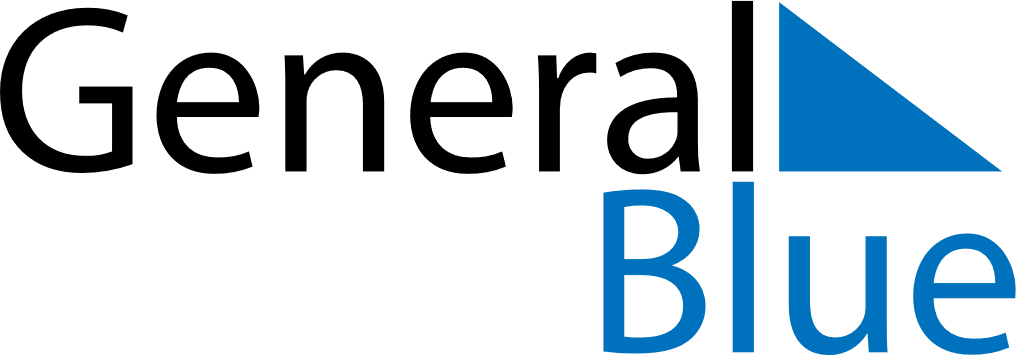 October 2022October 2022October 2022October 2022United StatesUnited StatesUnited StatesSundayMondayTuesdayWednesdayThursdayFridayFridaySaturday123456778910111213141415Columbus Day161718192021212223242526272828293031Halloween